Образовательная деятельность по ОО «Познание» (ознакомление с окружающим миром) во второй младшей группе на тему: «Путешествие в лес»Цель: развивать у детей познавательных интересов, интеллектуальной активности.Образовательные задачи:  закрепить  представления детей о животных, их детенышах и птицах леса; учить отличать животных по характерным  особенностям и признакам; учить создавать фигуру елочки с помощью счетных палочек. Развивающие задачи: развивать умение логически мыслить, рассуждать, анализировать; стимулировать детей к проявлению волевых качеств. Воспитательные задачи: воспитывать интерес к познанию, любознательность, активность, любовь к животным, к природе и родному краю.Основная образовательная область: познание.Виды деятельности: коммуникация,  художественное слово, художественное творчество.Методы: сюрпризный момент, игровые, словесно-наглядные.Приемы: вопросы, художественное слово, поощрение.Предварительная  работа: рассматривание  картинок  с  изображением диких  животных и  птиц, загадывание  загадок  о животных, рассказы  педагога  об  образе жизни диких животных, дидактические  игры: «Кто где  живёт?», «Узнай животное  по  описанию».
Наглядные средства обучения:Для воспитателя:  аудиозапись звуков  леса, 3 ёлочки, заяц (мягкая  игрушка), силуэты  елочек на  листах (для  каждого  ребёнка), картинки с  изображением  животных и птиц, набор  счётных  палочек, схемы с  изображением ёлочки.
Для детей: счетные палочки для каждого ребенка.Ход образовательной деятельности:
I Вводная часть.
Разминка воспитателя с детьми:
В. - Здравствуй, солнце золотое!
       Здравствуй, небо голубое!
       Здравствуй, вольный ветерок!
       Здравствуй, маленький дубок!- Какой сегодня хороший день! Давайте друг другу улыбнемся. - Ребята, вы любите путешествовать?- Предлагаю отправиться в путешествие по лесу. Встаньте друг за другом.
II Основная часть.Воспитатель с детьми:
- «По тропинке в лес пойдём»  (шагают друг за другом)
- «Лужу мимо обойдём» (обходят воображаемую лужу)
- «Перепрыгнем ручеёк» (прыгают)
- «Посмотрели мы налево» (смотрят налево)
- «Посмотрели мы направо» (смотрят направо)
- «Посмотрели вверх на солнышко» (вверх на носочках)
- «Посмотрели вниз на травку»  (смотрят вниз на пол)
- «Ах, как красиво!» ( удивляются)     
В: - Вот мы с вами пришли в лес.
Добрый лес, старый лес, полон сказочных чудес!
Мы идём гулять сейчас, принимай, лес, в гости нас!
Я вам предлагаю послушать звуки леса.
(Дети слушают пение птиц, жужжание жука, рёв медведя  и мн. др.)
В: Чьи голоса вы услышали?
(Ответы детей).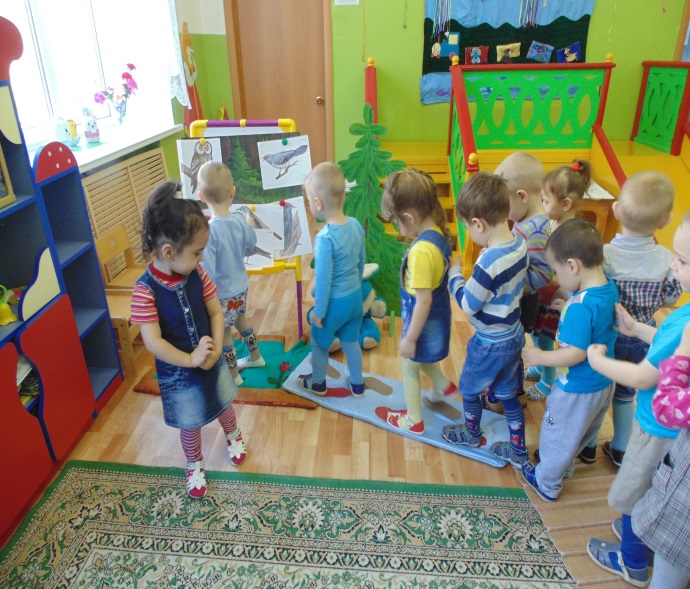 В: Ребята, а какие деревья растут в нашем лесу? (Ответы детей)В: Скажите, а как надо вести себя в лесу?В: А сейчас отгадайте загадку: «Это что за зверь лесной                                                     Встал, как столбик, под сосной?                                                     И стоит среди травы -                                                         Уши больше головы».
(Ответы детей).
В: - Правильно, ребята, это заяц.  Давайте поздороваемся с ним. - Добрый день, зайчишка. А почему ты такой грустный? 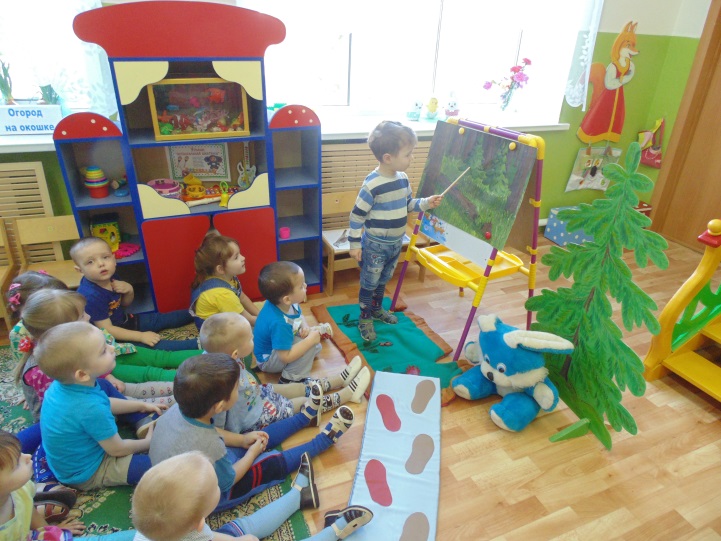 (Воспитатель подносит зайца к уху)В: - Ребята, зайчик мне шепнул на ухо, что ему очень грустно оттого, что у него мало друзей. Давайте подружимся с нашим зайчиком и возьмем его с нами путешествовать по лесу. А зайчик расскажет нам много интересного.В: Ребята, в лесу обитает много животных, давайте их назовем.(Воспитатель выставляет на мольберт картинки с изображением животных, а дети их называют и описывают их внешний вид).В: - Молодцы! Посмотрите и зайчик наш повеселел.В: - А сейчас давайте назовем птичек, которых можно встретить в лесу?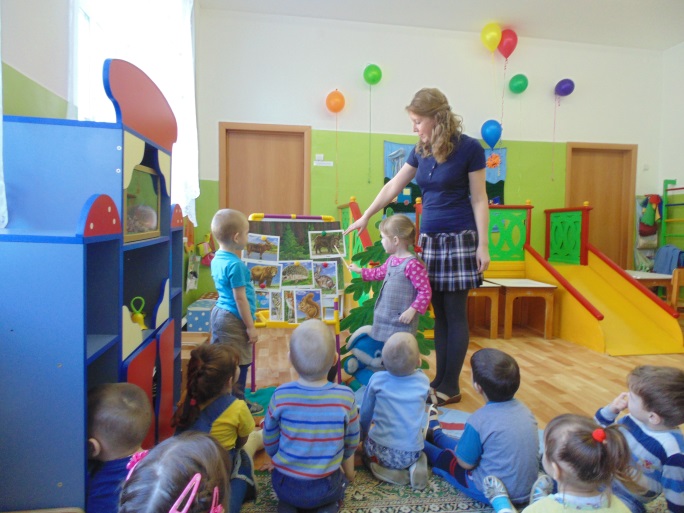 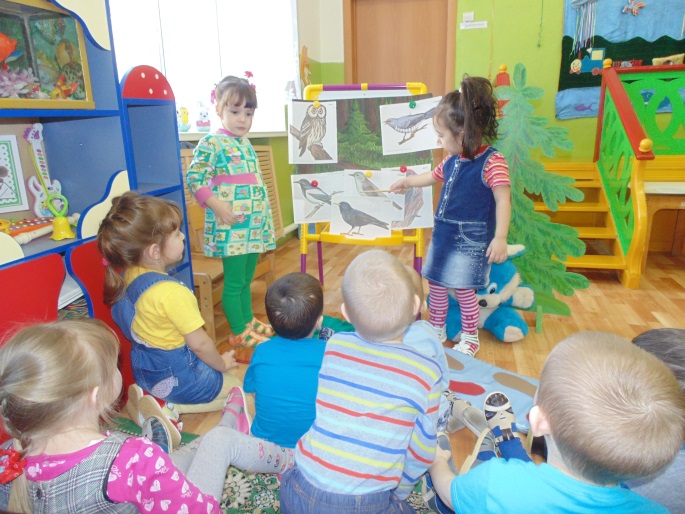 Физкультминутка: «Лесная зарядка»(под музыкальное сопровождение)
Раз - присядка,  два - прыжок,  и  опять  присядка.
А  потом  опять прыжок - заячья  зарядка.
(Присесть, подпрыгнуть, присесть, подпрыгнуть.)                      
Птичка скачет, словно пляшет, птичка  крылышками
машет и взлетает без оглядки. Это птичья  зарядка.  
(Руки на поясе, прыжки на месте, помахать руками).
А лисята, как проснуться, очень любят потянуться,
обязательно зевнуть, ловко хвостиком вильнуть. 
(Потереть кулачками глаза, потянуть руки вверх,  зевнуть, помахать  руками сзади, как хвостиком)
Ну, а мишка косолапый широко разводит  лапы
то  одну, то обе вместе. Долго топчется на месте.
А когда зарядки мало начинаем всё сначала.                      
(На месте ходят, как медведи, разводят руки в стороны, хлопают в ладоши).
В: Молодцы! А теперь зарядка для ума. Назовите животных, о которых идёт речь. Я начинаю, а вы продолжайте:
Голодный, как …,
Хитра как …,
Труслив как…,
Косолапый как…,
Колючий как…,
Ответы детей.
В: - Молодцы! А где живут все звери которых вы назвали?
(Ответы детей).
В: - Ребята, смотрите перед вами не взрослые звери, а их детёныши. Знаете ли вы, как их называют?
У ежей...,
у  медведей ...,
у  волков...,
у  зайцев...,
у лисиц...
(Ответы детей).
В: - Хорошо, молодцы. Ребята, давайте еще раз назовем деревья, которые растут в нашем  лесу? 
В: - Правильно, в нашем лесу растут ёлки, а чтобы нашим ёлкам  было не скучно, мы с помощью палочек сейчас выложим для них  подружек. Подойдите к столам.
Все проходят к столам, где лежат листы бумаги, схемы-образцы ёлочек, палочки зелёного цвета.
В: - Перед вами карточки с  выложенными  ёлочками. Вы  по этому образцу,  из палочек  зелёного цвета,  выложите свои ёлочки.
(Дети  смотрят  на  схемы-образцы   набирают нужное количество и выкладывают изображение ёлочек по образцу).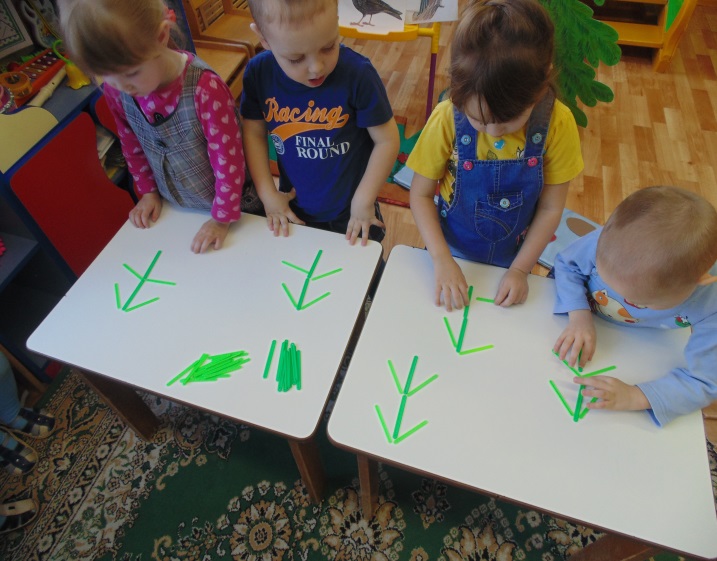 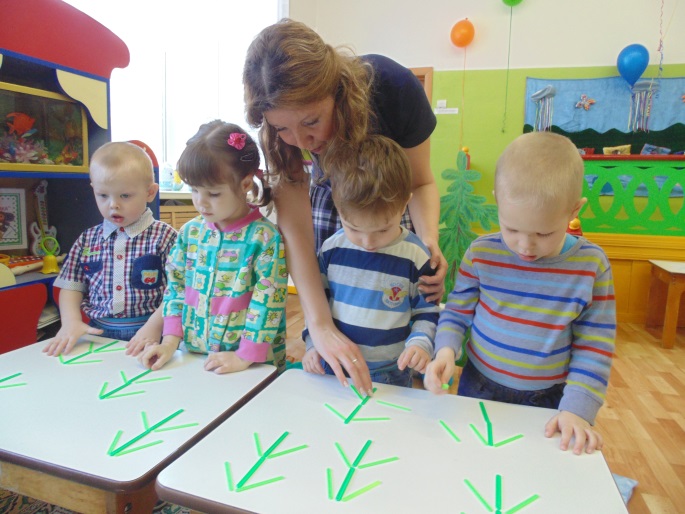 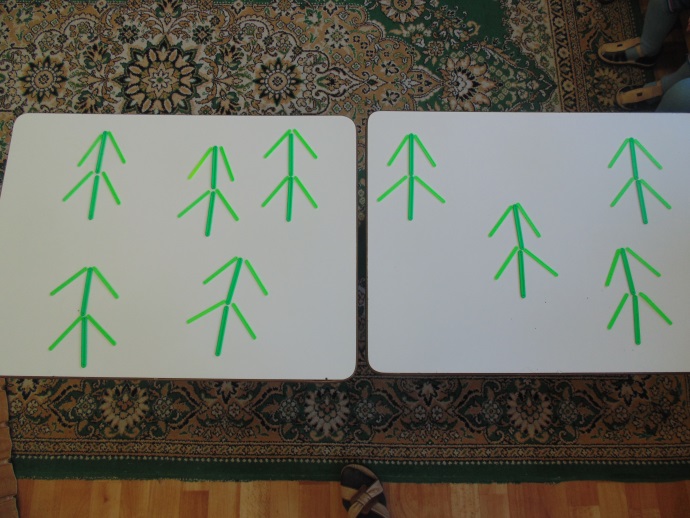 III Итог.
В: - Какие вы молодцы! Какой лес  у нас  получился  замечательный! Кого  мы сегодня встретили в лесу? А что вам понравилось? Из чего мы выкладывали ёлочки? 
(Ответы детей).
В: - Молодцы, ребята! Нам пора  прощаться   с  лесом,  возвращаться домой.
В: - До свидания, старый  лес, полный  сказочных  чудес!
По  тропинкам  мы  гуляли, на  полянке  поскакали.
Подружились  мы  с тобой,  нам  теперь  пора  домой!
Воспитатель  с  детьми:  До  свидания! (машут  руками). 